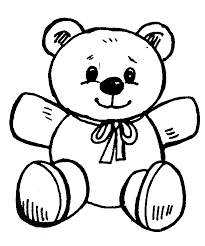                                                                                                                             April 26, 2024Dear Parents,Welcome back after spring break!  We’ve had some really good learning days since our return.  In Jesus Time, we’ve been talking about Jesus’ forgiveness of our sins, and how He”Washes us clean” every day.  This ties in with our graduation verses.  Please keep reviewing those with your child, if he/she is still having trouble getting the words memorized.  We’re also working here.  FINALLY, we’ve made it to the end of the alphabet.  NOW, we’ll put the “pedal to the metal” for a couple of weeks, working on word recognition and reading those words in sentences.   We added several new words this week.  SO, add these to your list— yo-yo, doing, white, you, and here. These will be the last words added.   We’ve been doing many drills to recognize the middle vowel sound, as well as the ending sound.  Next Tuesday, April 30, we will test the children on their ability to say/sing the alphabet in order.  Next year, they’ll be doing alphabetical order, so this will be helpful.  We’ve said it here many times in the classroom, so I feel that the children will know, but running through it at home builds confidence.  We will also be testing over letter recognition, sounds identification and numeral identification on May 7.  On May 9, we’ll have a sight word recognition test.  Those of you who have turned in your READ THESE WORDS each week, it would be a great idea to review those that they missed.  There is a practice list in today’s folder.  You may have that to keep, but I suggest hard work on those words, to make sure that your child can—once again, feel confident.  In math, we’ve been working addition and subtraction—using pictures, and ones where we draw or “x” to acquire our answer.  I’m pleased with most of these, and their careful work.  There will be no more Happy Sacks.  Those sure were fun for us.  Thanks for helping.  Congratulations to these Book Reading students—Alana—550 Books Read, Jackson—500 Books Read, Dominic—350 Books Read, Jada—250 Books Read, and Kaliyah—200 Books Read.  Several students are reading some of the books to their parents.  WAY TO GO!  The last day to turn in book lists—for credit on your total will be Friday, May 10.  It’d be GREAT if everyone could turn in one more, and even better if you could add 2 lists—20 books to your total.  Happy 6th Birthday to Akosua!  We’re so glad that you’re in our class, Akosua, and we ask God to continue to watch over you as you grow.  We enjoyed the birthday cookie treats.  THANKS!Amora is our newest Kindergarten Kid!   Be sure to take a look at her pictures on the web page.  We’re lucky to have a classmate like you, Amora.  She is featured on the Web Page.  Thanks to the additional families who have donated Kleenex to the classroom.  This is such a help to us with the allergy season in “full swing”.  We have our trip to the Bowling Alley coming up on May 2.  It’ll be a fun time.  Pray for dry weather—we’re walking.  Field Day is May 10—another day that dry weather would be appreciated.  Thanks for the parents who have offered to walk and supervise at the Bowling Alley.  THE BIG DAY—MAY 15th is our graduation.  I know that AM is a bit of an inconvenience for many of you.  I’m sorry for the misprint on the magnet.  It has always been a morning event.  We have a closing event that we need daylight for.  Invite family and friends.  Our chapel total is $955.15.  We’re getting really close to our goal.  PLEASE CONTINUE TO HELP.  THANKS!Have a wonderful weekend. Blessings,Doris